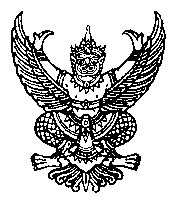 บันทึกข้อความส่วนราชการ    งานวิจัยและพัฒนา  ฝ่ายวิชาการและวิจัย  คณะอุตสาหกรรมสิ่งทอและออกแบบแฟชั่น	         โทร. ๓๐๒๘ที่   		  -			                 วันที่  ………………  ๑๗    เรื่อง   	การติดตามผลการนำงานวิจัยไปใช้ประโยชน์ ประจำปีงบประมาณ พ.ศ. ๒๕๕๙เรียน    คณบดีคณะอุตสาหกรรมสิ่งทอและออกแบบแฟชั่น ตามที่  หน่วยงาน /กลุ่ม (ระบุชื่อ และที่อยู่ ) ได้รับการถ่ายทอดความรู้จาก (ระบุชื่อนักวิจัย)       เรื่อง ........................................เมื่อวันที่............................................. ได้นำความรู้ไปใช้ในด้าน...............................หรือตามเอกสารแนบ  จึงเรียนมาเพื่อโปรดทราบ (........................................................)หน่วยงานที่ได้รับการถ่ายทอด/นำผลงานวิจัยไปใช้ประโยชน์วันที่...................